Whites Creek High SchoolLibrary Media CenterExpectations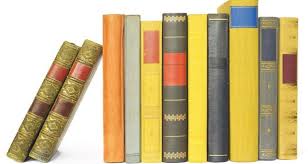 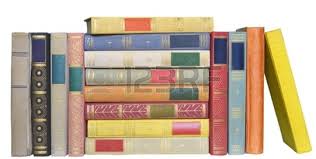 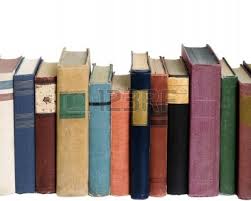 Students need a library pass and should sign in when they arrive. Students are to use the computers for academic purposes only  (printing 10¢/page).  Students may bring re-closable beverage containers into the library.  No food, please.  Be considerate: Voices should be kept at a quiet, conversational level. Disruptive or unsafe behaviors, physical or verbal, are disrespectful to othersTreat library materials and equipment with careClean up after yourself—exit out of computer programs, throw away trash, return books, push chairs in, take personal belongings